Тренинг жоспары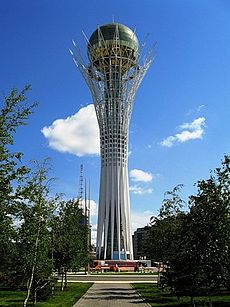 МерзіміМерзімі17.11.2014ж17.11.2014жТақырыбыТақырыбы«Мектеп көшбасшылығы- өзгеріс енгізудің басты кепілі»«Мектеп көшбасшылығы- өзгеріс енгізудің басты кепілі»МақсатыМақсатыМектеп басшыларына сын тұрғыдан ойлау арқылы ХХІ  ғасырда білім берудегі өзгерістерге жаңа көзқарасты  қалыптастыру, мектеп басшыларының біліктілігін арттыру  бағдарламасына шолу жасау, желілік қоғамдастық құру.Мектеп басшыларына сын тұрғыдан ойлау арқылы ХХІ  ғасырда білім берудегі өзгерістерге жаңа көзқарасты  қалыптастыру, мектеп басшыларының біліктілігін арттыру  бағдарламасына шолу жасау, желілік қоғамдастық құру.КоучКоучКитарова Лайла ТолыбаевнаКитарова Лайла ТолыбаевнаУақытыБарысыҚатысушылардың іс-әрекетіСілтемелер2 минут3 минут5-минут1.Психологиялық  ахуалҚөңілді күн» бейнетаспа2. Топқа бөлуСуреттер  арқылы 3топқа бөлінедіШеңберде бір-біріне тілек айту1 топ: Тәуелсіздік2 топ: Бәйтерек3 топ: ЭКСПО-2017Флипчарт, маркер, стикер, бейнетаспа3«Ой түрткі» «Мектептегі  көшбасшылықты дамыту»Бейнетаспа көрсетіледі. 3-минут4«Ой қозғау»Оқытудағы көшбасшы мұғалімнің моделі атты жоба (постер)Қатысушылардың ойлары тыңдалады. Постер қорғайды.  Әр топ өз тапсырмаларына тұжырымдама құрастырады.Постер, маркер, стикер, 10-минут5. Тапсырманы қорғау. Шығармашылық жұмыс. Әр топ орындаған тапсырмаларын қорғайды2-минут6 Сергіту сәті «Мен қазақпын» биіБейнетаспа көрсетіледі.5-минут7. Түйінді ой жасау             Жағдай: президенттер сайлауына сіздердің тобыңыздың бір өкілі қатысады, оған сайлау бағдарламасын құрастырып интервью алу керексіздер (іскер көшбасшы, эмоционалды көшбасшы, ақпараттық көшбасшы)Слайд көрсетіледі.3-минут8. Кері байланыс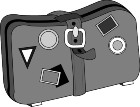 «Чемодан»Маған болашақта пайдаға асады.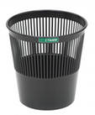 «Себет»Маған керек емес лақтырып тастаймын